Prof. Rodrigo Retamal C. Realizar de forma práctica en el hogar un entrenamiento de estaciones, 3 veces a la semana (lunes, miércoles y viernes) de:45 abdominales largos.45 sentadillas.15 burpee.15 flexo extensión de brazo. 1 plancha de 45 segundos.Saltos estrella 45 segundos.Estocadas 15 cada pierna.Debes realizar la secuencia completa de 7 ejercicios con un descanso de 30 segundos entre cada ejercicio, al terminar el ejercicio 7 tienes un descanso de 5 minutos, para luego empezar la segunda secuencia de 7 ejercicios con el mismo descanso de 30 segundos entre cada ejercicio, al terminar nuevamente el ejercicio 7 descansas 5 minutos, luego comienzas la tercera y última secuencia de ejercicios respetando los 30 segundos de descanso entre cada ejercicio.Si tiene alguna duda de cómo es la correcta ejecución de cada ejercicio debe investigar su ejecución y así poder desarrollarlo.NOTA: El trabajo debe ser grabado en su totalidad (6 sesiones) y posteriormente enviado o entregado al profesor.*En caso de cualquier duda llamar o comunicarse al número +56979634156.Ejemplo en imágenes de los 7 ejercicios a desarrollarAbdominal largo.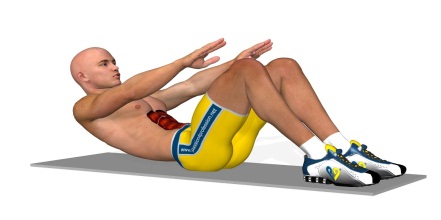 Sentadilla.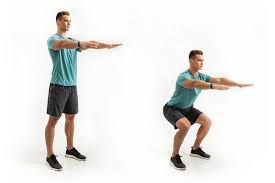 Burpee.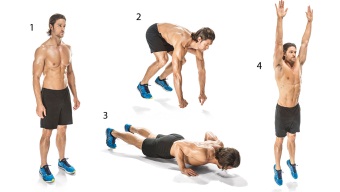 Flexo extensión de brazo.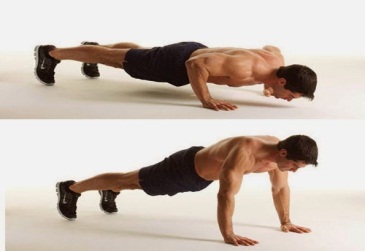 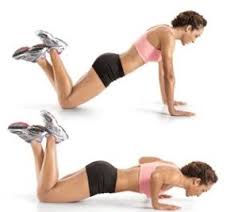 Plancha.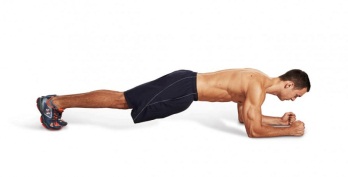 Salto estrella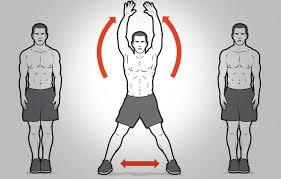 Estocadas.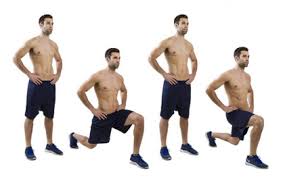 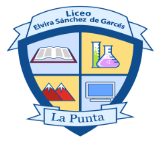 Guía  de Ed. Física y salud.4° Medio.Guía  de Ed. Física y salud.4° Medio.2020Del 30/04 al 10/05Liceo Elvira Sánchez de Garcés Educación Física y Salud2020Del 30/04 al 10/05